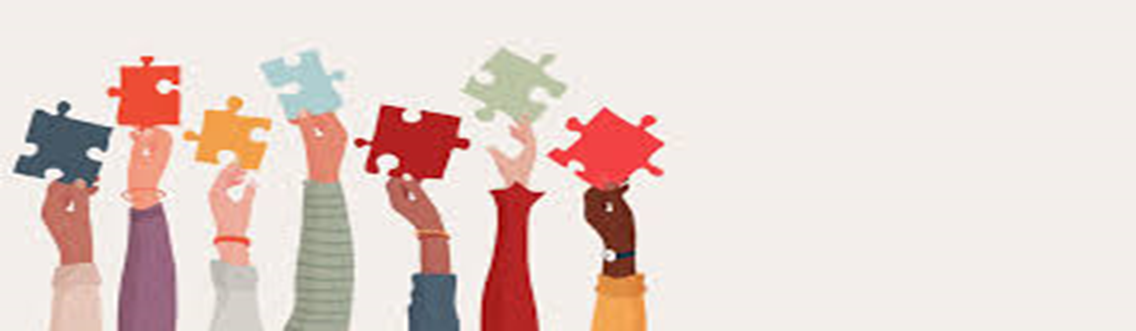 ΦΕΣΤΙΒΑΛ ΜΑΘΗΤΙΚΩΝ ΔΡΑΣΕΩΝ ΑΓΩΓΗΣ ΥΓΕΙΑΣ ΠΕΜΠΤΗ:  12/5/22 ΩΡΑ:  10-12 ΠΡΟΓΡΑΜΜΑ ΠΑΡΟΥΣΙΑΣΕΩΝ ΣΧΟΛΕΙΩΝ3Ο ΓΥΜΝΑΣΙΟ ΚΟΡΔΕΛΙΟΥ «ΕΓΩ ΕΔΩ! ΕΣΥ; ΑΛΛΟΥ;» Μ. ΔΗΜΗΤΡΑΚΟΠΟΥΛΟΥ-Ε. ΔΕΛΛΗ- Ε. ΧΑΤΖΗΚΩΝΣΤΑΝΤΙΝΟΥ 5Ο  ΓΥΜΝΑΣΙΟ ΝΕΑΠΟΛΗΣ «ΑΓΩΓΗ ΣΤΗ ΣΥΓΧΩΡΗΤΙΚΟΤΗΤΑ»  Δ.ΚΑΡΑΔΗΜΟΥ 5Ο  ΓΥΜΝΑΣΙΟ ΝΕΑΠΟΛΗΣ«ΜΑΘΗΜΑΤΑ ΔΗΜΟΚΡΑΤΙΑΣ-Η ΑΞΙΟΠΟΙΗΣΗ ΤΩΝ ΜΑΘΗΤΙΚΩΝ ΣΥΜΒΟΥΛΙΩΝ ΣΤΗΝ ΠΡΑΞΗ» Π. ΚΟΥΡΤΙΔΗΣ1Ο  ΓΥΜΝΑΣΙΟ ΝΕΑΠΟΛΗΣ «ΠΕΣ ΤΟ ΣΤΑ ΓΕΡΜΑΝΙΚΑ» Ι. ΚΟΡΩΝΑΙΟΥ1Ο  ΓΕΛ ΑΓ. ΑΘΑΝΑΣΙΟΥ «ΕΓΩ & ΕΣΥ ΜΑΖΙ -ΤΑ ΔΙΚΑΙΩΜΑΤΑ ΤΟΥ ΠΑΙΔΙΟΥ-» Ε.ΠΑΠΠΑ-Χ.ΒΟΥΤΣΑ4Ο ΓΥΜΝΑΣΙΟ ΣΥΚΕΩΝ «ΕΦΗΒΕΙΑ ΚΑΙ ΑΝΘΡΩΠΙΝΑ ΔΙΚΑΙΩΜΑΤΑ-ΕΓΩ & ΕΣΥ ΜΑΖΙ» ΜΗΤΣΙΟΥ-ΔΑΟΥΤΗ-  ΚΑΛΑΜΑΚΙΔΟΥ 4Ο  ΓΥΜΝΑΣΙΟ ΣΥΚΕΩΝ«ΚΑΛΛΙΕΡΓΩΝΤΑΣ ΤΟ ΑΝΟΙΓΜΑ ΣΤΟΝ ΚΟΣΜΟ ΜΕΣΑ ΑΠΟ ΤΟ ΠΟΛΥΓΛΩΣΣΟ KAMISHIBAI; Ε. ΚΑΛΑΜΑΚΙΔΟΥ 4Ο  ΓΥΜΝΑΣΙΟ ΠΟΛΙΧΝΗΣ«ΕΓΩ & ΕΣΥ ΜΑΖΙ» Α. ΚΥΡΙΑΚΟΠΟΥΛΟΥ-Θ.ΤΣΙΟΥΒΑΡΑ1Ο  ΓΕΛ ΣΤΑΥΡΟΥΠΟΛΗΣ«ΕΓΩ & ΕΣΥ ΜΑΖΙ» Α. ΠΡΑΝΔΕΚΟΥ – Φ.ΚΑΡΟΥΛΗ -Φ. ΑΔΑΜΟΠΟΥΛΟΥ ΓΥΜΝΑΣΙΟ ΚΑΛΛΙΘΕΑΣ«ΕΓΩ & ΕΣΥ ΜΑΖΙ» Σ. ΠΑΝΑΓΙΩΤΙΔΗΣ-Χ. ΦΕΝΤΑ1Ο ΓΥΜΝΑΣΙΟ ΑΜΠΕΛΟΚΗΠΩΝ«ΑΝΤΙΜΕΤΩΠΙΣΗ ΣΥΓΧΡΟΝΩΝ ΠΡΟΣΦΥΓΩΝ » Ι. ΚΑΛΙΤΣΟΣ - Γ. ΧΡΥΣΟΒΕΡΓΗΣ1Ο  ΓΕΛ ΜΕΝΕΜΕΝΗΣ  «ΑΝΘΡΩΠΙΝΑ ΔΙΚΑΙΩΜΑΤΑ» Μ-Ι.ΧΡΥΣΑΝΘΟΥ –Δ.ΑΛΕΞΙΟΥ 3Ο  ΓΥΜΝΑΣΙΟ ΚΟΡΔΕΛΙΟΥ «ΕΓΩ & ΕΣΥ ΜΑΖΙ:ΓΙΑ ΤΟΝ ΑΝΘΡΩΠΟ ΚΑΙ ΤΑ ΔΙΚΑΙΩΜΑΤΑ ΤΟΥ » Τ. ΒΡΑΝΑ